                      Vás zve na besedu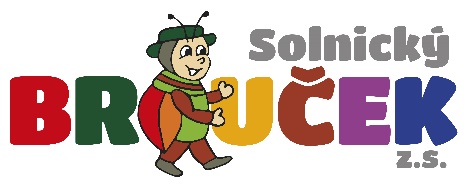 Závislosti– proč a co s tím?Co způsobuje závislost u jednotlivce, dotčených rodin, ve vztazích, v práci, ve škole?Dopady závislosti na médiích, hrách, sociálních sítích.Kdy být na pozoru? Kde hledat pomoc?							11. 12. 2019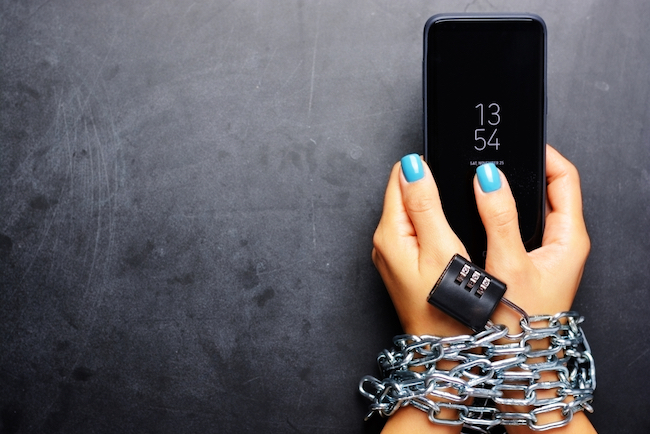 							od 16:00 v Broučku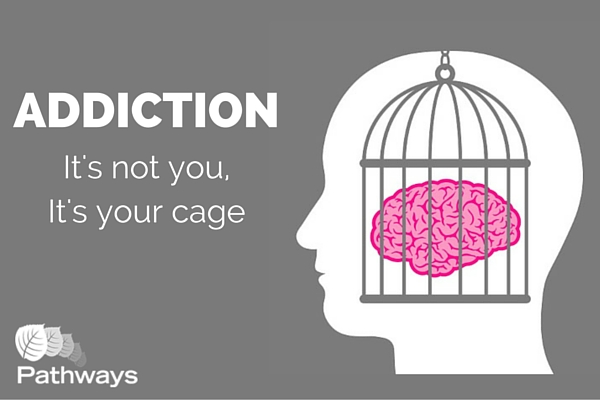       Mgr. Iveta Vašátková Činnost spolku je podporována MPSV, městem Solnicí, obcí Kvasiny a Královéhradeckým krajem.